LAVKA Plus – nāc un uzzini! 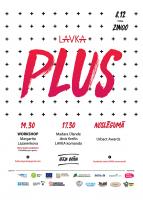 8. decembrī zinātkāres centrā „ZINOO Daugavpils” notiks pēdējais LAVKA pasākums šajā gadā, kurš šoreiz tiek apzīmēts ar zīmi „+”. Tā ietvaros jau tradicionāli notiks projekta Gen-Y City vietējās iniciatīvu grupas tikšanās, lai diskutētu par projekta aktualitātēm un ne tikai. Pirms LAVKA pasākuma vietējai iniciatīvu grupai un visiem interesentiem būs iespēja tikties meistarklasē „Radošums tavā pilsētā” ko vadīs Margarita Lazarenkova no Baltkrievijas, kura ir Creative Belarus dibinātāja un Balki project kuratore (Balki project –viena no pirmajām radošajām telpām Minskā, kurā tika attīstīti projekti un veicinātas diskusijas par kreatīvo ekonomiku, pilsētas attīstību un daudz ko citu). Sarunās uz soliņa šoreiz dalīsies savā pieredzē šādi viesi:
- Madara Ūlande (Rīga) - Latvijas sociālās uzņēmējdarbības asociācijas vadītāja;- Jānis Kreilis (Rīga) - biedrības „Ar pasaules pieredzi Latvijā” vadītājs;- LAVKA komanda (Daugavpils) - par radošo Daugavpili, vietējā rīcības plāna un video prezentācija.Pasākuma noslēgumā plānota apbalvošana – “Urbact Awards”. Kam tiks balvas – pagaidām paliek noslēpumā…LAVKA – sarunu cikls uz soliņa, kas ir veltīts dažādām tēmām, par kurām neformālā gaisotnē aicinātie viesi dalās savā pieredzē.Projekts “Get into the swing of the city” / “Iejūties pilsētas ritmā!” (Gen-Y City) tiek īstenots no ERAF URBACT III programmas līdzekļiem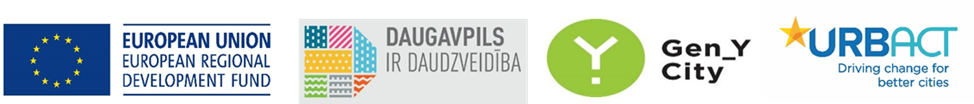 